H. AYUNTAMIENTO DE CONCORDIA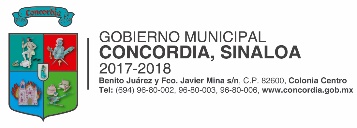 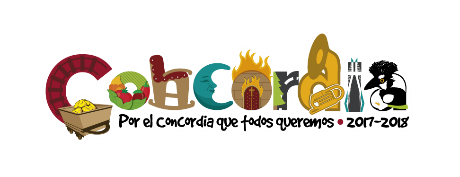 CONCORDIA SOMOS…DÍAACTIVIDADHORARIOVIERNES11Programa de radio: Grupo Radio Sinaloa6:00 A13:00Concurso en redes sociales: Concordia somos…Cicletón “Concordia Somos…”17:00Show del payaso “Globitos”18:30Verbena de actividades recreativas.17:00Juegos mecánicos18:00Serenata con Banda La Alternativa y su vocalista El Gallito.20:00SÁBADO12Desfile deportivo “Concordia somos…” 17:00Feria de antojitos “Concordia Somos…”18:00Juegos mecánicos18:00Brincolines, inflables y toro mecánico16:00 a19:00Evento cultural con el Ballet folklorico de Mazatlán y la Academia 8 tiempos de Concordia.19:00DOMINGO13Corredor gastronómico18:00Juegos mecánicos18:00Brincolines inflables, trampolín y toro mecánico16:00 a 19:00Payasos globeros y algodones17:00Evento cultural con el Grupo folklórico Pasco del Profr. Rigoberto Nava 19:00Cierre con cohetes musicalizadoresCierre